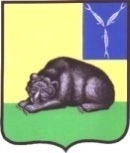 СОВЕТ МУНИЦИПАЛЬНОГО ОБРАЗОВАНИЯ ГОРОД ВОЛЬСКВОЛЬСКОГО МУНИЦИПАЛЬНОГО РАЙОНАСАРАТОВСКОЙ ОБЛАСТИ   Р Е Ш Е Н И Е28 декабря 2017 года                         № 52/3-254                               г. ВольскО внесении изменений в Положение о публичных слушаниях Совета  муниципального образования город Вольск,утвержденное решением Совета муниципального образования город Вольск от 14 сентября 2010 года № 27/2-159         В соответствии с Федеральным законом от 06.10.2003 г. № 131-ФЗ «Об общих принципах организации местного самоуправления в Российской Федерации», Федеральным законом от 30.10.2017 г. № 299-ФЗ «О внесении изменений в отдельные законодательные акты Российской Федерации», руководствуясь ст.19 Устава муниципального образования город Вольск, Совет муниципального образования город ВольскРЕШИЛ:1. Внести в Положение о публичных слушаниях Совета  муниципального образования город Вольск, утвержденное решением Совета муниципального образования город Вольск от 14.09.2010 г. № 27/2-159, следующие изменения:      1) пункт 1.2. части 1 дополнить подпунктом 2.1 следующего содержания:     «2.1) проект стратегии социально-экономического развития муниципального образования город Вольск»;       2) в подпункте 3 пункта 1.2. части 1 слова «проекты планов и программ развития муниципального образования город Вольск» исключить.2. Контроль за исполнением настоящего решения возложить на главу муниципального образования город Вольск.        3. Настоящее решение вступает в силу со дня его официального опубликования.Глава муниципального образования город Вольск                                                                                       В.В. Гуменюк                                                                   